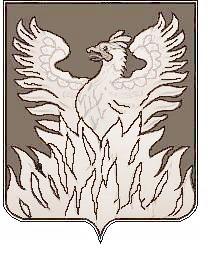 Администрациягородского поселения ВоскресенскВоскресенского муниципального районаМосковской областиП О С Т А Н О В Л Е Н И ЕОт 08.07.2016 №132Об утверждении Перечня должностей муниципальной службы, при назначении на которые граждане обязаны представлять сведения о своих доходах, об имуществе и обязательствах имущественного характера, а также сведения о доходах, об имуществе и обязательствах имущественного характера своих супруги (супруга) и несовершеннолетних детей и при замещении которых муниципальные служащие обязаны представлять сведения о своих доходах, расходах, об имуществе и обязательствах имущественного характера, а также сведения о доходах, расходах, об имуществе и обязательствах имущественного характера своих супруги (супруга) и несовершеннолетних детей в новой редакции          В соответствии с Федеральным законом от 02.03.2007 N 25-ФЗ (в ред. от 07.05.2013) "О муниципальной службе в Российской Федерации", Федеральным законом от 25.12.2008 N 273-ФЗ (в ред. от 07.05.2013) "О противодействии коррупции", Указом Президента Российской Федерации от 18.05.2009 N 559 (в ред. от 02.04.2013) "О представлении гражданами, претендующими на замещение должностей федеральной государственной службы, и федеральными государственными служащими сведений о доходах, об имуществе и обязательствах имущественного характера", Указом Президента Российской Федерации от 18.05.2009 N 557 (в ред. от 30.03.2012) "Об утверждении перечня должностей федеральной государственной службы, при назначении на которые граждане и при замещении которых федеральные государственные служащие обязаны представлять сведения о своих доходах, об имуществе и обязательствах имущественного характера, а также сведения о доходах, об имуществе и обязательствах имущественного характера своих супруги (супруга) и несовершеннолетних детей", Законом Московской области от 24.07.2007 N 137/2007-ОЗ (в ред. от 16.05.2013) "О муниципальной службе в Московской области", решением Совета депутатов городского поселения Воскресенск от 28.03.2013 N 454/66 "О должностях муниципальной службы городского поселения Воскресенск, замещение которых связано с коррупционными рисками" и решением Совета депутатов городского поселения Воскресенск от 24.06.2016 года N 221/32 "Об утверждении Положения о представлении гражданами, претендующими на замещение должностей муниципальной службы в органах местного самоуправления городского поселения Воскресенск,  сведений о доходах, об имуществе и обязательствах  имущественного характера, лицами, замещающими  муниципальные должности, муниципальными  служащими, замещающими должности муниципальной службы в органах местного самоуправления городского  поселения Воскресенск, сведений о доходах, расходах, об имуществе и обязательствах имущественного характера и Порядка размещения сведений о доходах, расходах, об имуществе и обязательствах имущественного характера лиц, замещающих муниципальные должности, муниципальных служащих, замещающих должности муниципальной службы  и членов их семей на официальном сайте Городского поселения Воскресенск, и предоставления этих сведений средствам массовой информации для опубликования в новой редакции» ПОСТАНОВЛЯЮ:1. Утвердить Перечень должностей муниципальной службы, при назначении на которые граждане обязаны представлять сведения о своих доходах, об имуществе и обязательствах имущественного характера, а также сведения о доходах, об имуществе и обязательствах имущественного характера своих супруги (супруга) и несовершеннолетних детей и при замещении которых муниципальные служащие обязаны представлять сведения о своих доходах, расходах, об имуществе и обязательствах имущественного характера, а также сведения о доходах, расходах, об имуществе и обязательствах имущественного характера своих супруги (супруга) и несовершеннолетних детей (в новой редакции) ( прилагается).         2. Признать утратившим силу Постановление администрации городского поселения Воскресенск от 11.06.2013 года N 284 «Об утверждении Перечня должностей муниципальной службы, при назначении на которые граждане обязаны  представлять сведения о своих доходах, об имуществе  и обязательствах имущественного характера, а также сведения о доходах, об имуществе и обязательствах имущественного характера своих супруги (супруга) и несовершеннолетних детей и при замещении которых муниципальные служащие обязаны представлять сведения о своих доходах, расходах, об имуществе и  обязательствах имущественного характера, а также сведения о доходах, расходах, об имуществе и обязательствах имущественного характера своих супруги (супруга) и несовершеннолетних детей (в новой редакции)» с момента подписания настоящего Постановления.3. Отделу правового кадрового обеспечения (Кемпи Ю.В.) в установленном порядке ознакомить муниципальных служащих с настоящим постановлением под роспись.4. Начальнику организационного отдела управления по социальным коммуникациям и организационным вопросам Москалевой Е.Е. обеспечить размещение (опубликование) настоящего постановления на официальном сайте Городского поселения Воскресенск.5. Контроль за исполнением настоящего постановления оставляю за собой.Глава городского поселения Воскресенск                                                         А.В. КвардаковПриложениек постановлению администрациигородского поселения ВоскресенскМосковской областиот 08.07.2016 г. N132ПЕРЕЧЕНЬдолжностей муниципальной службы, при назначении на которые граждане обязаны представлять сведения о своих доходах, об имуществе и обязательствах имущественного характера, а также сведения о доходах, об имуществе и обязательствах имущественного характера своих супруги (супруга) и несовершеннолетних детей и при замещении которых муниципальные служащие обязаны представлять сведения о своих доходах, расходах, об имуществе и обязательствах имущественного характера, а также сведения о доходах, расходах, об имуществе и обязательствах имущественного характера своих супруги (супруга) и несовершеннолетних детей - Первый заместитель главы администрации;- Заместитель главы администрации;- Начальник управления;- Начальник отдела.- Начальник отдела в составе управления;- Консультант;- Помощник главы муниципального образования.- Главный специалист;